Standard Pediatric Case Pedigree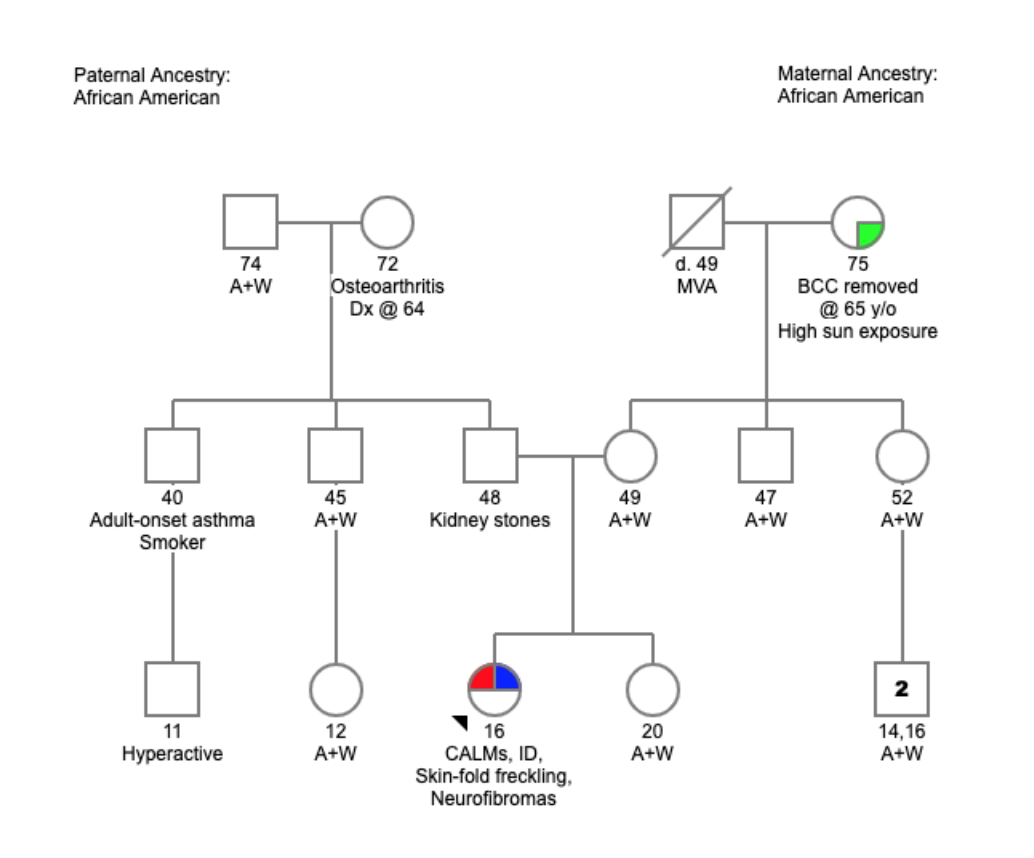 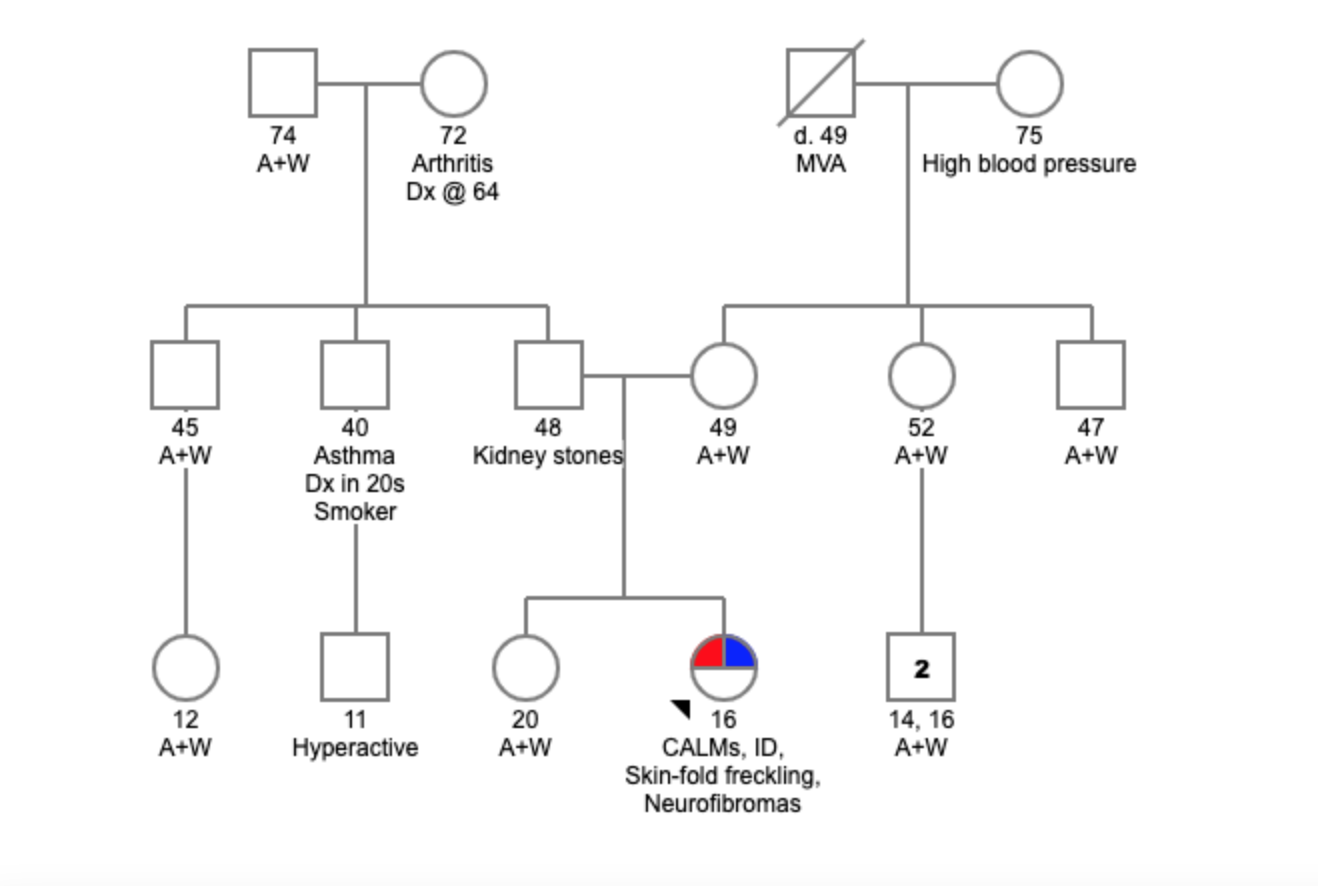 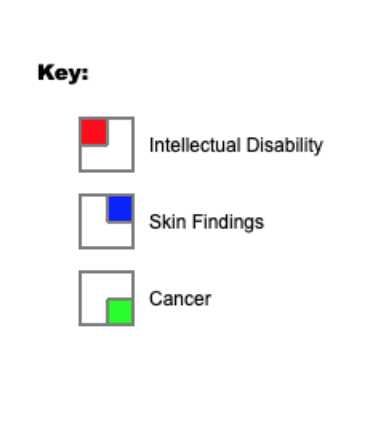 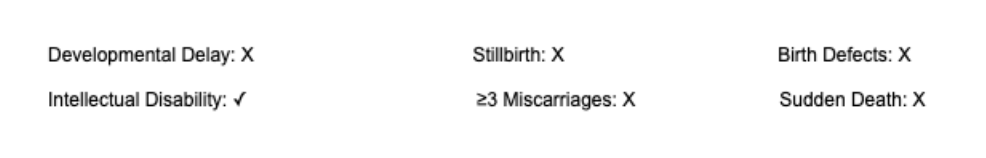 